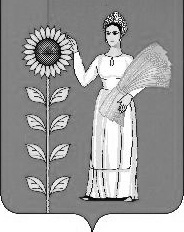 СОВЕТ ДЕПУТАТОВ СЕЛЬСКОГО ПОСЕЛЕНИЯТИХВИНСКИЙ СЕЛЬСОВЕТДобринского муниципального района Липецкой областиРоссийской Федерации62-я сессия VсозываР Е Ш Е Н И Е               22.06. 2020 г.                    д.Большая Плавица                     №229-рс О назначении выборов депутатов Совета депутатов сельского поселения Тихвинский сельсовет Добринского муниципального района Липецкой области шестого созываВ связи с истечением срока полномочий Совета депутатов сельского поселения Тихвинский  сельсовет Добринского муниципального района Липецкой области пятого созыва, руководствуясь частями 1, 2, 11 статьи 12, частью 1 статьи 55 Закона Липецкой области «О выборах депутатов представительных органов муниципальных образований в Липецкой области», статьей 18 Устава сельского поселения Тихвинский сельсовет, Совет депутатов сельского поселения Тихвинский сельсовет РЕШИЛ: 1. Назначить выборы депутатов Совета депутатов сельского поселения Пушкинский сельсовет Добринского муниципального района Липецкой области шестого созыва на воскресенье 13 сентября 2020 года. 2. Выделить на подготовку и проведение выборов депутатов Совета депутатов сельского поселения Тихвинский сельсовет Добринского муниципального района Липецкой области шестого созыва денежные средства в сумме  80 000 (восемьдесят тысяч) рублей. 	3.Опубликовать настоящее решение в районной газете «Добринские вести»  25 июня 2020 года.	4. Направить копию настоящего решения в управление Роскомнадзора по Липецкой области, Управление Министерства юстиции Российской Федерации по Липецкой области, избирательную комиссию Липецкой области, территориальную избирательную комиссию Добринского района не позднее чем через 5 дней со дня его принятия.Председатель Совета депутатовсельского поселенияТихвинский сельсовет                                                        В.Д.Кондратов 